„Estonian Global Nail Cup 2019“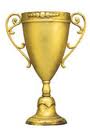 11. - 13. Октября 2019 в Таллиннском выставочном центреАНКЕТАNB! Пожалуйста принесите анкету по адресу указанному ниже,с дополнительными вопросами обращайтесь к организаторам!ОрганизаторФотоконкурс в образе (дебют, мастер, VIP-мастер                                                                               70,00 €Фотоконкурс (дебют, мастер, VIP-мастер                                                                               70,00 €NB! В командном первенстве может участвовать команда салона красоты от 2-4 участников. Участники могут одновременно участвовать в команде, а также и отдельно от команды. Участие командой 100 Евро.Если участник участвует одновременно как одиночка так и в команде, то оплачивается как цена выбранной номенации, так и цена в командном участии.А также будет разыгрываться отдельный приз талантливому мастеру „Estonian Global Nail Cup 2019 “.По предоставленной анкете будет выставлен счет Участнику. Участник обязуется внести плату за участие в соответствии с предоставленому счету. Участник оплачивает сумму на счет Организатора SEB:EE911010220225315227 или наличными. В случае если Участник не оплачивеат счет в установленное в данном договоре срок, то Участник оплачивает 0,05% от установленной суммы за каждый просроченный календарный день. 0,05% от просроченного счета будет взыматься с последующего дня от установленного в договоре дня оплаты и будет прекращен после уплаты Участником счета. При оплате счета Участником сперва погошается задолжность и во вторую очередь сам счет. Данный договор будет считатся зарешенным при полной оплате Участником просроченности и суммы. Участник имеет право оплатить счет досрочно предварительно оповестив об этом Организатора в писменном ввиде. При отказе в принятии участия, не освобождает Участника от оплаты данной услуги. Я ознакомлен(а) и согласен(а) с данными условиями и обязуюсь их выполнять.Я прочитал и ознакомлен с требованиями конкурса и обязуюсь их выполнять.NB! Анкеты принимаем до: 08. 10. 2019“____”_____________2019 г. 				Подпись______________________Оплата наличными производится:Желаем всем участникам удачиКоманда салона красоты Beauty Factory!www.beautyfactory.eeИмя и фамилия участника:Домашний адрес:Название салона, телефон, адрес:Контактный телефон:Дата рождения, личный код участника:Е - mail адрес участника:Имя, фамилия модели:Достижения на предыдущих соревнованиях:Конкурсные Цены: (К цене добавляется налог)Работа выполняется на соревновательной площадкеЦенаКрестиком (Х)указать выбранную номинациюКрестиком (Х)указать выбранную номинациюКлассический салонный педикюр c гелевым лаком(дебют, мастер, VIP-мастер)                                           Классический салонный маникюр c гелевым лаком(дебют, мастер, VIP-мастер)                                           70,00 €70,00 €Гелевый, Polyacrylic, акриловый классический “французский маникюр” (дебют, мастер, VIP-мастер)                                           70,00 €Готовые работыЦенаКрестиком (Х) указать выбранную номинациюХудожественная роспись(дебют, мастер, VIP-мастер)                                           70,00 €Микс-Медиа Дизайн (дебют, мастер, VIP-мастер)                                           70,00 €Гелевый дизайн (дебют, мастер, VIP-мастер)                                           70,00 €Aкриловый дизайн (дебют, мастер, VIP-мастер)   Ножки с обложки (дебют, мастер, VIP-мастерДетский маникюр в образе (дебют, мастер, VIP-мастерДизайн на педикюрных типсах(дебют, мастер, VIP-мастерMужской МАНИКЮР (постер) (дебют, мастер, VIP-мастерИнкрустация» на 2-х типсах (дебют, мастер, VIP-мастер70,00 €70,00 €70,00 €70,00 €70,00 €70,00 €Участие в 2-х номинацияхСкидка 10%Участие в 3-х, 4-х, 5-ти номинацияхСкидка  15%Участие в 6-ти номинацияхСкидка  20%Командное первенство(от 2-4 участников в команде)100,00 €Классический педикюр c гелевым лаком(дебют, мастер, VIP-мастер)                                           Классический маникюр c гелевым лаком(дебют, мастер, VIP-мастер)                                           Гелевый, Polyacrylic, акриловый классический “французский маникюр” (дебют, мастер, VIP-мастер)                                           Дизайн на выбор(дебют, мастер, VIP-мастер)                                             TALLINN:Beauty Factory, Vilmsi 44, Tallinn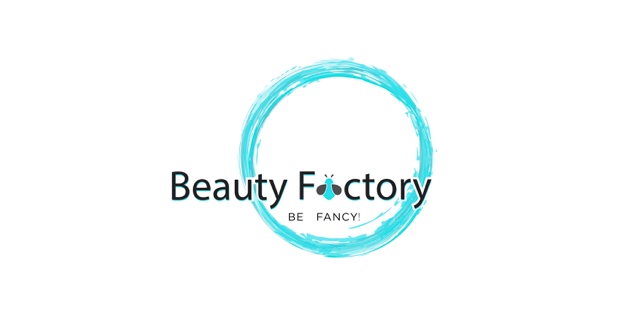 